Grille de correctionOBJETSPROPOSITIONSAUTRES PROPOSITIONS DE L’ ELEVEA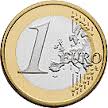 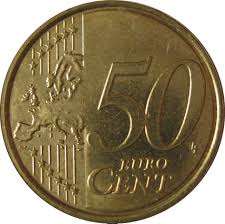 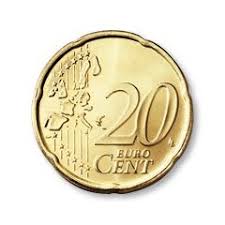 B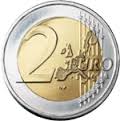 C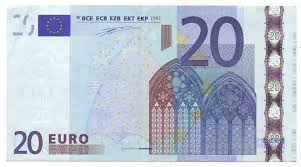 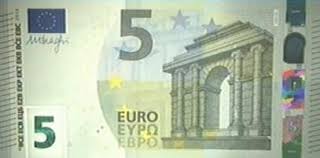 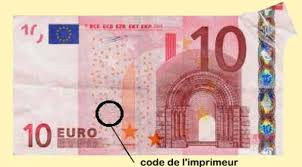 D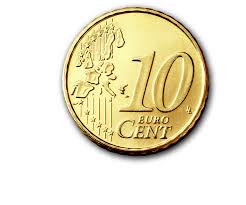 E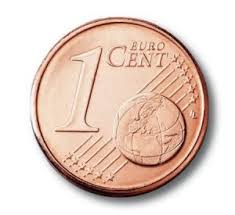 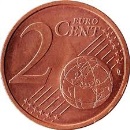 F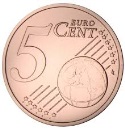 G H 